KATA PENGANTAR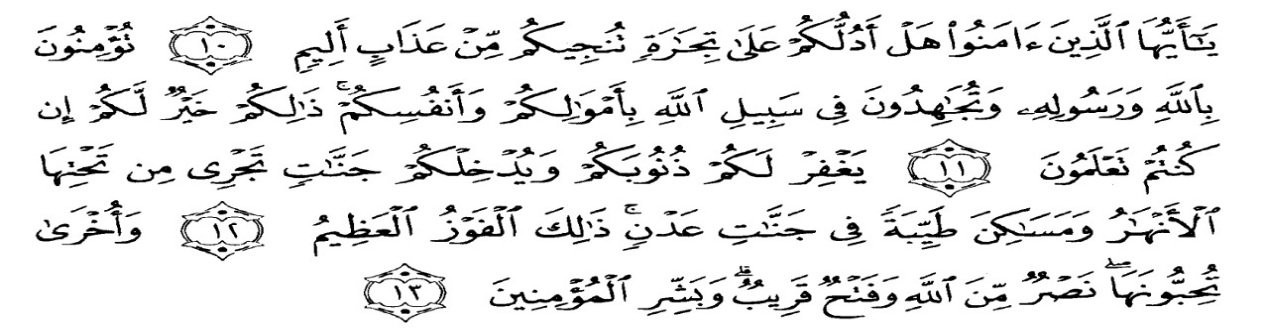 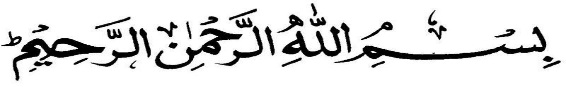 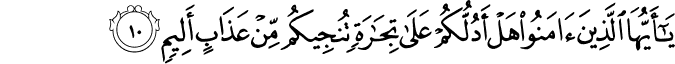 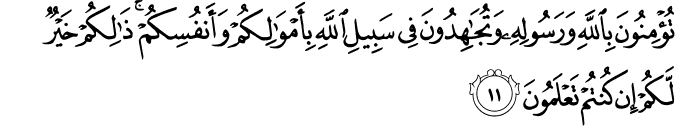 Artinya: “Hai orang-orang yang beriman, sukakah kamu aku tunjukkan suatu perniagaan yang dapat menyelamatkan kamu dari azab yang pedih? (Yaitu) kamu beriman kepada Allah dan Rasul-Nya dan berjihad di jalan Allah dengan harta dan jiwamu. Itulah yang lebih baik bagi kamu jika kamu mengetahuinya” (QS As-Saff 10-11).Alhamdulillah dengan mengucapkan puji syukur atas kehadirat Allah SWT karna berkat rahmat dan hidayah-Nya, penulis dapat menyelesaikan proposal penelitian dengan judul “Pengaruh Persepsi Harga dan Kualitas Produk Terhadap Keputusan Pembelian Sepeda Motor Honda (Studi Kasus Pada Masyarakat Pengguna Sepeda Motor Honda di Harjosari I)”.Akhirnya, penulis berharap semoga Skripsi Penelitian ini dapat bermanfaat bagi pihak yang memerlukan. Penulis mengucapkan terima kasih kepada semua pihak yang telah memberikan masukan sehingga Skripsi ini selesai. Untuk itu penulis mengucapkan rasa terima kasih yang sebesar-besarnya  kepada: Bapak H. Hardi Mulyono, SE,M.AP, Rektor UMN Al-Washliyah  Medan. Ibu Shita Tiara, SE,Ak, M.Si Dekan Fakultas Ekonomi UMN Al- Washliyah Medan.Bpk Mutawaqil Bilah T, SE, M.M  Kepala Program Studi (Kaprodi) Fakultas Ekonomi  UMN Al-Washliyah Medan.Bapak Mhd Dani Habra, SE, M.MA  sebagai  dosen  pembimbing I yang telah bersedia membimbing  penulis dalam  penyusunan  Skripsi  agar  lebih baik  lagi.Ibu Yayuk Yuliana, SE, M.Si sebagai dosen pembimbing  II yang  telah  bersedia mengorbankan waktunya untuk memberikan bimbingan dalam  menyusun  Skripsi agar lebih baik lagi.Kedua Orang Tua dan seluruh keluarga tercinta yang selalu mendoakan dan mendukung setiap langkah  yang  penulis  tempuh  dalam  pendidikan.Seluruh teman-teman jurusan Manajemen khususnya stanbuk 2014  Fakultas Ekonomi UMN Al-Washliyah Medan.Penulis mengharapkan kritik dan saran yang membangun dari pembimbing dan pembaca sehingga penulis dapat menyusun skripsi ini jadi lebih baik lagi.Medan, ……….. 2019PenulisMHD AMIN RAIS DLYNPM : 143114202